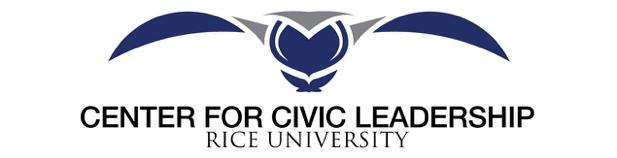 Research and Program Proposals WorksheetThings to keep in mind:Feasibility of proposed program/researchMotivations behind itFit with long-term goals (ambassadorial role, country choice, research/academic experience) Integration within your educational trajectory Research Proposal Program StudyWhat is your research question/topic?What research experience do you have relevant to this? Why are you well positioned to conduct this research?  What methods, assumptions, or approaches have you employed or learned about? How can you synthesize your experiences to describe your development as a researcher?What do you hope to gain and/or learn from the research?Who are the organizations, institutions, faculty, and/or researchers working on this, both nationally and internationally?What centers, departments, offices, and/or staff on campus that might serve as a resource for you? What is your proposed area of study?What academic background do you have relevant to this? What programs have you found so far that are a good fit for your short and long term goals?  Why are they a good fit? What are your motivations for pursuing this educational trajectory?  What do you hope to gain from the proposed program study?Who are faculty, departments, or centers on campus working on a similar focus? Who are faculty, departments, or centers working internationally on a similar focus? If applying in the UK, where does your institution of preference rank on REF? What other potentially competitive universities have similar programs? 